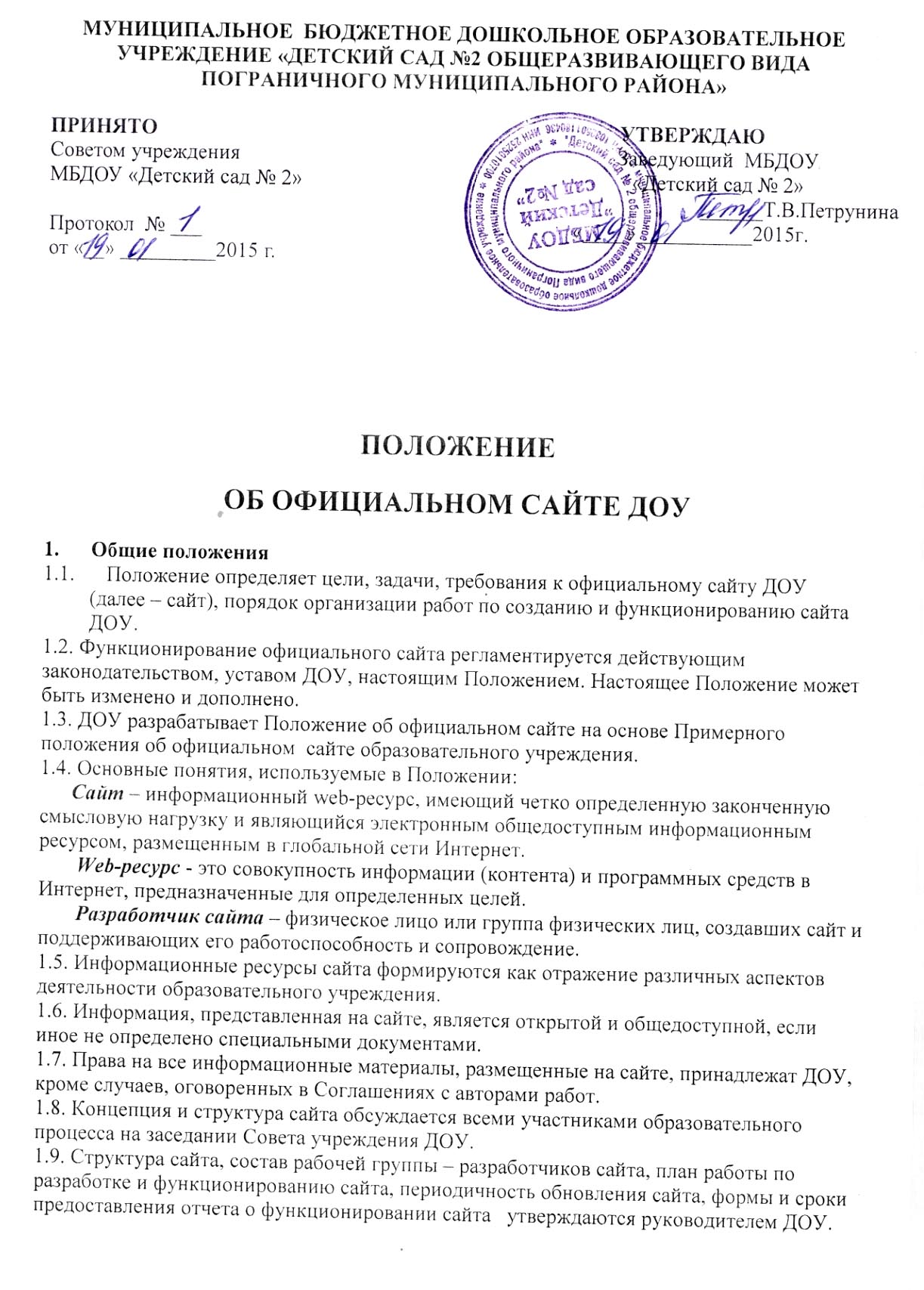 1.10. Общая координация работ по разработке и развитию сайта возлагается на делопроизводителя, отвечающего за вопросы информатизации ДОУ.2.      Цели  и задачи сайта2.1. Целями создания сайта ДОУ:        - обеспечение открытости деятельности ДОУ;        - реализация прав граждан на доступ к открытой информации при соблюдении норм профессиональной этики педагогической деятельности и норм информационной безопасности;        - реализация принципов единства культурного и образовательного пространства, демократического государственно-общественного управления образовательным учреждением;       - информирование общественности о программе развития ДОУ, поступлении и расходовании материальных и финансовых средств, а также о результатах уставной деятельности.2.2. Создание и функционирование сайта ДОУ направлены на решение следующих задач:         - оказание государственных услуг в электронном виде;        - формирование целостного позитивного имиджа  ДОУ;        - совершенствование информированности граждан о качестве образовательных услуг в ДОУ, воспитательной работе, в том числе профилактической;         - создание условий для взаимодействия участников образовательного процесса,  социальных   партнеров ДОУ;        - осуществление обмена педагогическим  опытом;         - стимулирование творческой активности педагогов и обучающихся.3.      Структура сайта3.1. На сайте в обязательном порядке размещается следующая информация:       3.1.1. Общие сведения:              - полное наименование ДОУ, тип и вид учреждения,  его реквизиты;              - учредитель;                            - организационно-правовая форма;              - юридический и фактический адрес ДОУ;              - фамилия, имя, отчество руководителя ДОУ;              - контактная информация для связи с ДОУ (телефоны,  факс, адрес электронной почты, адрес сайта);              - история ДОУ (в т.ч. дата создания государственной регистрации ДОУ), традиции, достижения;    - структура ДОУ (информация о структурных подразделениях, филиалах и представительствах ДОУ(с указанием их наименований, информации о руководителях (должность, фамилия, имя, отчество), мест нахождения, графиков работы, справочных телефонов, адресов сайтов в сети Интернет, адресов электронной почты), копии утвержденных положений о структурных подразделениях, филиалах и представительствах ДОУ;              -  график приема граждан;              - информация об органах самоуправления в ДОУ;  - язык, на котором ведутся обучение и (или) воспитание;  - перечень реализуемых основных и дополнительных образовательных программ с указанием численности обучающихся за счет средств областного (муниципального) бюджета и по договорам с физическими и (или) юридическими лицами с оплатой ими стоимости обучения;- персональный состав педагогических работников с указанием занимаемой должности, уровня образования, квалификации, наличия  ученой степени, ученого звания;- материально-техническое обеспечение и оснащенность образовательного процесса (в том числе о наличии библиотеки, общежитий, спортивных сооружений, средств обучения, условиях питания и медицинского обслуживания, доступе к информационным системам и информационно-телекоммуникационным сетям с указанием перечня зданий, строений, сооружений, помещений и территорий, используемых для осуществления образовательного процесса, их адресов и назначения (по образовательному учреждению в целом и по каждой из реализуемых образовательным учреждением основных и дополнительных образовательных программ);             - годовой план работы;- иные сведения, размещаемые (публикуемые) по решению образовательной организации и (или) размещение (опубликование) которых является обязательным в соответствии с федеральными законами, нормативными правовыми актами Правительства Российской Федерации.            3.1.2. Документы (копии, фотокопии):- устав ДОУ;- документ, подтверждающий наличие лицензии на осуществление образовательной деятельности (с приложениями); - свидетельство о государственной аккредитации (с приложениями);- утвержденный в установленном порядке план финансово-хозяйственной деятельности или бюджетная смета ДОУ;            - программа развития ДОУ;  - локальные нормативные акты:   а) правила приема воспитанников;   б) режим занятий;   в) формы, периодичность и порядок текущего контроля успеваемости и промежуточной аттестации воспитанников;   г) порядок и основания перевода, отчисления воспитанников;   д) порядок регламентации и оформления возникновения отношений между ДОУ и воспитанниками и (или) их родителями (законными представителями);               е) положения об органах самоуправления ДОУ;               ж) порядок оказания платных образовательных услуг, включая образец договора об оказании платных образовательных услуг, с указанием перечня и стоимости платных образовательных услуг.           3.1.3. Учебная и воспитательная деятельность:               - учебный план;               - план воспитательной работы;    - содержание реализуемых основных и дополнительных образовательных программ;               - образовательная программа;               - программа развития ДОУ;               - расписание непосредственной образовательной деятельности на учебный год.             3.1.4. Отчетность:          - поступление и расходование финансовых и материальных средств по итогам финансового года (с размещением отчета о финансово-хозяйственной деятельности ДОУ);                     - отчет о результатах самооценки деятельности ДОУ (самообследования);                    - отчет о деятельности  ДОУ за год, включающий в себя сведения об основных результатах деятельности образовательного учреждения;                   - отчет о деятельности образовательного учреждения в объеме сведений, представляемых в уполномоченный орган или его территориальный орган в соответствии с приказом Министерства финансов Российской Федерации от 21.07.2011 №86н «Об утверждении порядка предоставления информации государственным (муниципальным) учреждением, ее размещения на официальном сайте в сети Интернет и ведения указанного сайта».            3.1.5. Информация для поступающих в образовательное учреждение:          - правила приема в ДОУ;     - информация о зачислении в ДОУ;     - формы заявлений о приеме в детский сад, предстоящем отпуске.        - условия оплаты за содержание ребенка в ДОУ.3.2. В качестве рекомендуемой на сайте ДОУ может быть размещена информация:          3.2.1. Новости, объявления          3.2.2. Внеурочная и досуговая деятельность:    - участие образовательного учреждения в проектах;    - дополнительные занятия, кружки, секции;    - музей образовательного учреждения;    - мероприятия;           3.2.3. Педагогическая мастерская:     - методические разработки педагогов;     - учебные материалы;     - тематические обзоры образовательных ресурсов;           3.2.4. Инновации, проекты           3.2.5. Творчество обучающихся:          - научно-исследовательские и реферативные работы;  - творческие работы.           3.2.6. Фотоальбом           3.2.7. Информация о выпускниках.           3.2.8. Гостевая книга. 4.      Организация разработки и функционирования сайта4.1.            Для обеспечения разработки и функционирования сайта создается рабочая группа разработчиков сайта.4.2. В состав рабочей группы разработчиков сайта могут включаться:          - руководитель,заместитель руководителя, курирующий вопросы информатизации образования;       - инициативные педагоги, родители . 4.3. Из числа членов рабочей группы разработчиков сайта назначаются:        4.3.1. Администратор сайта:            - координирует деятельность рабочей группы;            - контролирует и корректирует работу редактора сайта и Web-мастера,      Web- администратора;            - обладает правом «вето» на публикацию любой информации на сайте.        4.3.2. Редактор:       - редактирует информационные материалы;        - санкционирует размещение информационных материалов на сайте;       - создает сеть корреспондентов;       - оформляет ответы на сообщения в гостевой книге.        4.3.3. Корреспондент сайта:- собирает информацию для размещения на сайте;            - оформляет статьи и другие информационные материалы для сайта.4.4.   Разработчики сайта обеспечивают качественное выполнение всех видов работ, непосредственно связанных с разработкой и функционированием сайта: разработку и изменение дизайна и структуры, размещение новой, архивирование и удаление устаревшей информации, публикацию информации, разработку новых веб-страниц, программно-техническую поддержку, реализацию политики разграничения доступа и обеспечение безопасности информационных ресурсов.4.5.  Разработчики сайта осуществляют консультирование сотрудников образовательного учреждения, заинтересованных в размещении информации на сайте, по реализации технических решений и текущим проблемам, связанным с информационным наполнением соответствующего раздела (подраздела).4.6.  Информация, предназначенная для размещения на сайте, предоставляется Администратору. 4.7.   Текущие изменения структуры сайта осуществляет Администратор.5.            Порядок размещения и обновления информации на официальном сайте образовательного учреждения5.1. Образовательное учреждение обеспечивает координацию работ по информационному наполнению и обновлению официального сайта.5.2. Образовательное учреждение самостоятельно или по договору с третьей стороной обеспечивает:        5.2.1. постоянную поддержку официального сайта образовательного учреждения в работоспособном состоянии;        5.2.2. взаимодействие с внешними информационно-телекоммуникационными сетями, сетью Интернет;        5.2.3. проведение организационно-технических мероприятий по защите информации на официальном сайте образовательного учреждения от несанкционированного доступа;         5.2.4. размещение материалов на официальном сайте образовательного учреждения;         5.2.5. соблюдение авторских прав при использовании программного обеспечения, применяемого при создании и функционировании официального сайта.5.3. Содержание официального сайта образовательного учреждения формируется на основе информации, предоставляемой участниками образовательного процесса образовательного учреждения.5.4. Информация, указанная в пункте 3.1 настоящего Положения, подлежит размещению образовательным учреждением на своем официальном сайте в сети Интернет и обновлению в течение тридцати дней со дня внесения соответствующих изменений. 5.5. Технологические и программные средства, которые используются для функционирования официальных сайтов в сети Интернет, должны обеспечивать:         -  доступ пользователей для ознакомления с размещенной на нем информацией на основе свободного и общедоступного программного обеспечения;        - защиту информации от уничтожения, модификации и блокирования доступа к ней, а также от иных неправомерных действий в отношении такой информации;      - возможность копирования информации на резервный носитель, обеспечивающего возможность ее восстановления. 5.6. Информация на официальном сайте образовательного учреждения  размещается на русском языке, а также может быть размещена на иностранных языках. 6.            Права и обязанности 6.3.  Разработчики сайта имеют право:       - вносить предложения администрации образовательного учреждения по развитию структуры, функциональности и информационного наполнения сайта по соответствующим разделам (подразделам);      - запрашивать информацию, необходимую для размещения на сайте, у администрации образовательного учреждения.6.4.  Разработчики сайта  обязаны:- выполнять свои функциональные обязанности в соответствии с планом работы по созданию и поддержке сайта;       - представлять отчет о проделанной работе.7.            Ответственность8.                   Ответственность за содержание информации, представленной на сайте, несет руководитель образовательного учреждения.